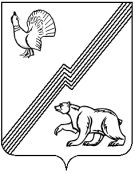 АДМИНИСТРАЦИЯ ГОРОДА ЮГОРСКАХанты-Мансийского автономного округа – Югры ПОСТАНОВЛЕНИЕот 14 июня 2016 года                                                                                                                   № 1362О межведомственной комиссиигорода Югорска по противодействиюэкстремистской деятельностиВ соответствии с Федеральным Законом от 25 июля 2002 года № 114-ФЗ                                      «О противодействии экстремистской деятельности», Федеральным законом от 06.10.2003                         № 131-ФЗ «Об общих принципах организации местного самоуправления в Российской Федерации», уставом города Югорска, в целях защиты прав и свобод граждан, принятия профилактических мер, направленных на предупреждение экстремистской деятельности:1. Создать межведомственную комиссию города Югорска по противодействию экстремистской деятельности.2. Утвердить:2.1. Положение о межведомственной комиссии города Югорска по противодействию экстремистской деятельности (приложение 1).2.2. Состав межведомственной комиссии города Югорска по противодействию экстремистской деятельности (приложение 2).3. Опубликовать  постановление в  официальном печатном издании города Югорска  и разместить на официальном сайте администрации города Югорска. 5. Настоящее постановление  вступает в силу после его официального опубликования.6. Контроль за выполнением постановления оставляю за собой.Исполняющий обязанностиглавы города Югорска                                                                                                       С.Д. ГолинПриложение 1 к постановлению администрации  города Югорскаот 14 июня 2016 года   № 1362Положениео межведомственной комиссии города Югорска по противодействию экстремистской деятельности 1. Общие положения1.1. Межведомственная комиссия города Югорска по противодействию экстремистской деятельности (далее - Комиссия) создана в целях улучшения взаимодействия субъектов противодействия экстремистской деятельности, повышения эффективности системы профилактических мер, направленных на выявление и устранение причин и условий, способствующих осуществлению экстремистской деятельности.1.2. В своей деятельности Комиссия руководствуется Конституцией Российской Федерации, федеральными законами, указами и распоряжениями Президента Российской Федерации, постановлениями и распоряжениями Правительства Российской Федерации, актами федеральных органов исполнительной власти, на которых в установленном порядке возложено регулирование деятельности в данной области (уполномоченных органов), Уставом Ханты-Мансийского автономного округа –Югры, законами  автономного округа, постановлениями и распоряжениями Правительства автономного округа, Уставом города Югорска, другими нормативными актами, а также настоящим Положением.1.3. Комиссия является межведомственным коллегиальным органом.1.4. Комиссия организует свою работу во взаимодействии с правоохранительными органами, органами государственной власти Ханты-Мансийского автономного округа - Югры, органами местного самоуправления города Югорска, а также территориальными органами федеральных органов исполнительной власти, учреждениями, предприятиями, организациями независимо от ведомственной принадлежности и организационно-правовых форм, общественными объединениями, расположенными на территории города Югорска2. Задачи КомиссииЗадачами Комиссии являются:2.1. Активизация участия и улучшение взаимодействия органов исполнительной власти города Югорска в области противодействия экстремистской деятельности.2.2. Вовлечение в работу по противодействию экстремистской деятельности органов местного самоуправления, предприятий, учреждений, организаций всех форм собственности, а также общественных объединений, расположенных на территории города  Югорска.2.3. Организация мониторинга политических, социально -экономических и иных процессов, оказывающих влияние на ситуацию в области противодействия экстремизму.2.4. Разработка предложений по принятию профилактических мер, направленных на предупреждение экстремистской деятельности, в том числе на выявление и последующее устранение причин и условий, способствующих осуществлению экстремистской деятельности на территории города Югорска.2.5. Повышение общего уровня правовой культуры граждан, создание системы стимулов для ведения законопослушного образа жизни.3. Основные функции КомиссииКомиссия в соответствии с возложенными на нее задачами:3.1. Определяет (конкретизирует), с учетом складывающейся криминогенной ситуации, особенностей города Югорска и других обстоятельств, приоритетные направления цели и задачи в сфере противодействия экстремистской деятельности.3.2. Осуществляет планирование деятельности в сфере противодействия экстремистской деятельности.3.3. Контролирует реализацию программ и планов противодействия экстремистской деятельности.3.4. Оказывает содействие и необходимую помощь субъектам по профилактике  и  противодействию  экстремистской деятельности.3.5. Организует обмен опытом работы, в том числе в рамках муниципального сотрудничества.4.Полномочия Комиссии4.1. Решения, принимаемые Комиссией в пределах ее компетенции, обязательны для исполнения органами исполнительной власти города Югорска.4.2. Комиссия в соответствии с возложенными задачами и функциями имеет право:4.2.1. Проводить комплексный анализ состояния предупреждения экстремистской деятельности на территории города Югорска, с последующей подготовкой рекомендаций по улучшению работы по противодействию экстремистской деятельности.4.2.2. Представлять главе города Югорска информацию о состоянии предупреждения экстремистской деятельности, вносить предложения по повышению ее эффективности.4.2.3. Заслушивать на заседаниях Комиссии отчеты, информации представителей администрации города Югорска, (в пределах своей компетенции), а также, по согласованию, представителей правоохранительных органов, территориальных органов федеральных органов исполнительной власти, учреждений, предприятий, организаций независимо от ведомственной принадлежности организационно-правовых форм, общественных объединений (по согласованию), осуществляющих свою деятельность на территории города Югорска.4.2.4. Координировать деятельность администрации города Югорска по:- разработке мер по предупреждению экстремистской деятельности;- подготовке проектов нормативных правовых актов в сфере предупреждения  экстремистской деятельности;- укреплению взаимодействия и тесного сотрудничества с населением и средствами массовой информации.4.2.5. Запрашивать в пределах своей компетенции из правоохранительных органов, органов местного самоуправления города Югорска, территориальных органов федеральных органов исполнительной власти, учреждений, предприятий, организаций независимо от ведомственной принадлежности организационно-правовых форм, общественных объединений необходимую для ее деятельности информацию, документы и материалы.4.2.6. Направлять своих представителей для участия в заседаниях и совещаниях администрации города Югорска, работе иных межведомственных комиссий.4.2.7. Вносить в установленном порядке предложения о распределении финансовых средств и материальных ресурсов, направленных на предупреждение экстремистской деятельности.4.2.8. Участвовать в работе конференций, совещаний, семинаров по вопросам противодействия экстремистской деятельности.4.2.9. Образовывать при необходимости экспертные комиссии, рабочие группы, привлекать специалистов для проведения разработок, экспертиз, научных исследований в сфере  противодействия экстремистской деятельности.4.2.10. Организовывать разработку, рассматривать проекты программ по предупреждению экстремистской деятельности в городе Югорске, контролировать ход их исполнения.4.2.12. Принимать необходимые организационные меры по повышению качественного уровня проведения профилактических мер.4.2.13. Рассматривать возможность использования новых форм, методов и технологий в предупреждении экстремистской деятельности.4.2.14. Выступать инициатором размещения тематической социально значимой рекламы и информации на территории города Югорска, касающейся противодействия экстремистской деятельности.5.Организация работы Комиссии5.1. Комиссию возглавляет председатель,  а в его отсутствие, по его поручению, заместитель  председателя Комиссии. В случае отсутствия заместителя председателя Комиссии (отпуск, командировка, болезнь и др.) Комиссию, по поручению председателя Комиссии, возглавляет один из членов Комиссии.5.2. Председатель Комиссии руководит деятельностью Комиссии, определяет перечень, сроки и порядок рассмотрения вопросов на заседаниях.5.3. Секретарь Комиссии:- обеспечивает подготовку необходимых для рассмотрения на заседании Комиссии документов и материалов, ведет протоколы заседаний Комиссии;- обеспечивает подготовку запросов, проектов решений и других материалов и документов, касающихся выполнения функций и задач Комиссии;- оформляет и рассылает решения Комиссии и выписки из них, а также выполняет поручения, связанные с их реализацией;- организует оповещение членов Комиссии о проведении очередного заседания.5.4. Заседание Комиссии проводятся по мере необходимости, но не реже одного раза в квартал, и считаются правомочными при участии не менее половины от установленного числа членов Комиссии.5.5. Решение Комиссии принимаются простым большинством голосов членов Комиссии, присутствующих на заседании. В случае равенства голосов голос председателя Комиссии (заместителя председателя, ведущего заседание по поручению председателя) является решающим.5.6. Члены Комиссии обладают равными правами при обсуждении вопросов и принятии решений. В случае несогласия с принятым решением каждый член Комиссии вправе изложить письменно особое мнение, которое подлежит обязательному приложению к протоколу.5.7. Решения Комиссии оформляются протоколом и подписываются председательствующим на заседании и секретарем.5.8. В рамках Комиссии могут создаваться рабочие группы по отдельным направлениям деятельности или для решения конкретной проблемы в сфере противодействия   экстремистской деятельности.5.9. Наряду с членами Комиссии участие в ее заседании могут принимать лица, приглашенные для участия в обсуждении отдельных вопросов повестки дня.5.10. Комиссия осуществляет свою деятельность в соответствии с планом работы, принимаемым на заседании Комиссии и утверждаемым председателем.5.11. Организационное обеспечение деятельности Комиссии осуществляет секретарь комиссии.Приложение 2 к постановлению администрации города Югорскаот 14 июня 2016 года  № 1362Состав межведомственной комиссии города Югорска по противодействию экстремистской деятельности Глава города Югорска – председатель межведомственной комиссииПервый заместитель главы города Югорска - директор департамента муниципальной собственности и градостроительства администрации города Югорска - заместитель председателя межведомственной комиссии  Заместитель начальника управления по вопросам общественной безопасности администрации города Югорска -  секретарь межведомственной комиссии Члены межведомственной комиссии:Начальник 7 отделения (с дислокацией в городе Югорске) службы по Ханты-Мансийскому автономному округу - Югре регионального Управления Федеральной службы безопасности Российской Федерации по Тюменской области (по согласованию)Руководитель Югорского Межрайонного следственного отдела Следственного управления Следственного комитета  Российской Федерации по Ханты-Мансийскому автономному округу - Югре (по согласованию)Начальник отдела Министерства внутренних дел России по городу Югорску                   (по согласованию)Начальник управления по вопросам общественной безопасности администрации города Югорска (по согласованию)Начальник отделения Управления Федеральной миграционной службы России по Ханты-Мансийскому автономному округу - Югре  в городе Югорске (по согласованию)Заместитель главы города ЮгорскаПредседатель Думы города Югорска Советник главы города ЮгорскаЗаместитель главы города Югорска, в ведении которого находятся вопросы социальной политики                                                                                                                          Заместитель генерального директора общества с ограниченной ответственностью «Газпром трансгаз Югорск» (по согласованию)Начальник управления информационной политики администрации города Югорска                            Начальник отдела по организации деятельности территориальной комиссии по делам несовершеннолетних и защите их прав администрации города ЮгорскаНачальник управления социальной политики администрации города Югорска                          (по согласованию)Начальник управления образования администрации города Югорска    Начальник юридического управления администрации города ЮгорскаДиректор муниципального автономного учреждения «Молодежная биржа труда «Гелиос», член Общественной палаты Ханты-Мансийского автономного округа - Югры                      (по согласованию)                                                                                                                                                                         Директор-главный редактор муниципального унитарного предприятия города Югорска  «Югорский информационно - издательский центр»Духовник Югорской Епархии (по согласованию)Имам-мухтасиб Югорской мечети (по согласованию)Председатель Югорского местного отделения Либерально-демократической партии России (по согласованию).